Membership is on an Annual basis with our year commencing in September and new members can join at any time.Subscription Rates:	Single		                            - £9.00 per year                             	Couple at same address	              - £17.00 per yearName(s): (Please print) Address:           Post Code:       Tel. Number:                                     Mobile number:                                                                                                  *   Gift Aid makes your subscription even more valuable by allowing us to reclaim from H.M.R.C. income tax paid (currently 25p for each £1 donated). *   You must pay at least as much UK Income Tax and/or Capital Gains Tax (in the tax year in which the donation is made) as the amount that will be claimed. See: http://www.hmrc.gov.uk/individuals/giving/gift-aid.htm for more details.I agree to this and any future subscriptions and donations, being Gift Aided until I notify you otherwise: Yes/NoSignature:   			                       Date:  Would you prefer to have the society’s newsletter and other information about our work sent to you by e-mail Yes/No ? If so then please enter your email address here:Please tick if you might be willing to help with the work of the society:-Meetings & Events    Our Environment Group     Secretarial    Bookkeeping    Walks/Archive Administration     Fundraising     Website     Planning and Projects     Refreshments Lend us your skills please specify………………………………………………….Subscription enclosed: Please return this form to The Chairman, Addingham  Civic Society,11 St. Michaels Way, Addingham, Ilkley, LS29 0RN with your payment.e-mail any queries to info@addinghamcivicsociety.co.uk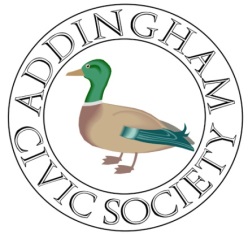 